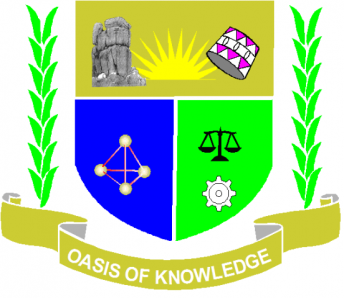 JARAMOGI OGINGA ODINGA UNIVERSITY OF SCIENCE AND TECHNOLOGYSCHOOL OF EDUCATIONUNIVERSITY EXAMINATION FOR DEGREE OF BACHELOR OF EDUCATION ECDE4TH YEAR 2ND SEMESTER 2017/2018  ACADEMIC YEARMAIN CAMPUS /KENDU BAY LEARNING CENTER SCHOOL BASEDCOURSE CODE:  EEC 3422COURSE TITLE: PHYSICAL AND PSYCHOMOTOR ACTIVITIESEXAM VENUE:--				STREAM BED - ECDEDATE:  19/12/17				EXAM SESSION: 9.00 – 11.00AMTIME: 2 HOURSInstruction:1. Answer Question ONE (COMPULSORY) ANY other 2quetions2. Candidates are advised not to write on the question paper3. Candidates must hand in their answer booklets to the invigilator while in the examination roomQUESTIONSa)Explain these termsPhysical 									-3mksPsychomotor								 -3mksGames   									-3mks b) Outline five characteristics of play.						5mks	 c) Explain eight reasons why physical and psychomotor activities are important in early Childhood development.								8mksd)  Outline 8 factors teachers should consider when selecting and developing the physical and psychomotor activities.								8mksa) Outline five motor activities appropriate for a three to four year old child.	4mksb) Explain four stages of social play according to Mildred Pattern (1932).	16mksAs an ECDE teacher, explain how you can acquire materials to be used in physical/psychomotor activities.											20mksDiscuss the relationship between physical/psychomotor and other learning areas.	20mksa) Outline the importance of a scheme of work for physical/psychomotor activities.8mks	b)  With the theme “Home” and sub theme “Animals found at home” prepare a sample          lesson plan forphysical/psychomotor activities.					12mks